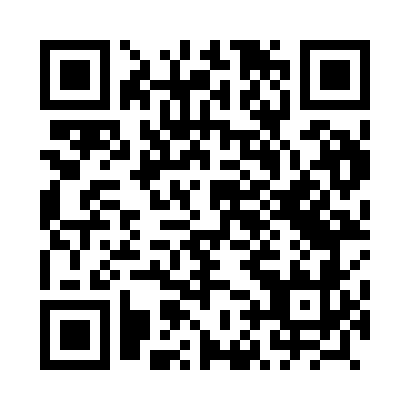 Prayer times for Szegdy, PolandMon 1 Apr 2024 - Tue 30 Apr 2024High Latitude Method: Angle Based RulePrayer Calculation Method: Muslim World LeagueAsar Calculation Method: HanafiPrayer times provided by https://www.salahtimes.comDateDayFajrSunriseDhuhrAsrMaghribIsha1Mon4:106:0512:335:017:028:502Tue4:076:0312:335:027:048:523Wed4:056:0112:325:037:058:544Thu4:025:5912:325:047:078:565Fri3:595:5612:325:057:088:586Sat3:575:5412:325:067:109:007Sun3:545:5212:315:077:129:038Mon3:515:5012:315:097:139:059Tue3:485:4812:315:107:159:0710Wed3:455:4612:315:117:169:0911Thu3:435:4412:305:127:189:1112Fri3:405:4112:305:137:209:1413Sat3:375:3912:305:147:219:1614Sun3:345:3712:305:157:239:1815Mon3:315:3512:295:167:249:2016Tue3:285:3312:295:177:269:2317Wed3:255:3112:295:187:279:2518Thu3:225:2912:295:197:299:2819Fri3:195:2712:285:207:319:3020Sat3:165:2512:285:217:329:3221Sun3:135:2312:285:227:349:3522Mon3:105:2112:285:237:359:3723Tue3:075:1912:285:247:379:4024Wed3:045:1712:275:257:389:4225Thu3:015:1512:275:267:409:4526Fri2:585:1312:275:277:429:4827Sat2:555:1212:275:287:439:5028Sun2:525:1012:275:297:459:5329Mon2:495:0812:275:307:469:5630Tue2:465:0612:275:317:489:58